List the tasks for which you will need parent/guardian assistance and support:Please be aware that the Action portion of the Grade 8 Community Project is an essential part of the final assessment.  Not completing the Action will adversely affect the student’s grade and community hours. I agree to the parent/guardian responsibilities set forth in this agreement.  ______________________________				________________________________Student Name (printed)						Parent Name (printed)______________________________				________________________________
Student Signature						Parent Signature______________________________				________________________________Date								DateAction:    Action:    Parent/Guardian Tasks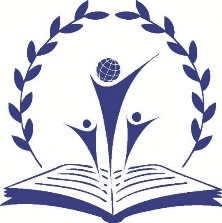 